CỘNG HÒA XÃ HỘI CHỦ NGHĨA VIỆT NAMĐộc Lập – Tự Do – Hạnh Phúc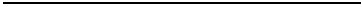 BIÊN BẢN BÀN GIAO CÔNG TÁC KẾ TOÁNCăn cứ Quyết định số: ……/QĐ-PGD&ĐT, ngày …./…../...... của ................................................Hôm nay, vào lúc .......... h, ngày ........ tháng ......... năm .......; tại ...................................................Chúng tôi gồm có:1. Bên bàn giao:- Ông (Bà): ...................................................... ; chức vụ: ................................................................2. Bên nhận bàn giao:- Ông (Bà): ...................................................... ; chức vụ: ................................................................3. Các thành phần tham gia bàn giao, gồm:- Ông (Bà): ..................................................... ; Chức vụ: ................................................................- Ông (Bà): ..................................................... ; Chức vụ: Kế toán cũ- Ông (Bà): ..................................................... ; Chức vụ: Kế toán mới* Sau khi xem xét chúng tôi thống nhất bàn giao công tác kế toán, gồm các nội dung sau:1. Bàn giao chứng từ năm ........ trở về trước.Bàn giao về tài sản, tiền quỹ của trường.Bàn giao số liệu về các khoản nợ phải thu, phải trả của từng đối tượngBàn giao tình hình thực hiện dự toán thu, chi ngân sách đến thời điểm bàn giaoSổ sách kế toán ghi chép các nghiệp vụ kinh tế phát sinh đến thời điểm bàn giao năm ...........phần mềm kế toán MISA.Chứng từ kế toán, sổ kế toán, báo cáo tài chính, báo cáo quyết toán và các tài liệu có liên quanBàn giao số liệu và tình hình thu chi của từng quỹ.8. ....(nếu có phát sinh nội dung khác )* Nội dung bàn giao chi tiết như sau1. Chứng từ, sổ sách năm ............trở về trước:- Nếu hệ thống sổ sách chứng từ các năm trước không liên quan nhiều đến nhiệm vụ ngân sách năm .......... thì có thể bàn giao gói gọn và có dán niêm phong và ký tên cho kế toán mới lưu trữ, bảo quản. (cần ghi rõ hồ sơ từng năm)2. Hệ thống chứng từ, sổ sách, báo cáo tài chính năm ..........:2.1 Hồ sơ liên quan đến công tác thực hiện thu, chi ngân sách, các quỹ và tài chính khác năm ........... :- Hồ sơ liên quan đến việc quản lý TSCĐ, công cụ dụng cụ (Bao gồm sổ TSCĐ, CCDCTồn quỹ tiền mặt tại đơn vị (từng loại quỹ, Có biên bản kiểm kê quỹ tiền mặt).Tình hình thu, nộp tiền biên lai học phí (Xác định rõ số biên lai được nhận, đến thời điểm bàn giao đã thu tới đâu, nộp KBNN như thế nào).2.3 Bàn giao sổ sách kế toán ghi chép các nghiệp vụ kinh tế phát sinh năm 2014 và phần mềm kế toán MISA.Sổ sách kế toán từng năm (toàn bộ hệ thống sổ sách kế toán, lưu ý: Ngoài việc bàn giao sổ ra, còn phải đối chiếu số liệu trên sổ sách có khớp đúng trên bảng cân đối tài khoản hay không).Năm …… ( gồm các loại sổ:Năm ...............................................................................................................................................Năm .........................................................................................................................................................................................................................................................2.4 Phần mềm kế toánBản quyền phần mềm kế toán quản lý ngân sách Misa, số lượng: 01 phần mềm; phần phầnnày đang được cài đặt tại máy …………, tình trạng: ………….2.5 Tài sản công tại đơn vị (nội dung này cần phải đối chiếu giữa số liệu theo sổ sách kế toán và số liệu theo thực tế, những tài sản nào bị mất phải ghi rõ ai người chịu trách nhiệm).Sổ Tài sản cố định, CCDC ,biên bản kiểm kê và các quyết định ghi tăng, ghi giảm TSCĐ, CCDC. Lưu ý kiểm tra xem từ đầu năm đến thời điểm hiện tại có phát sinh việc mua sắm hay không, đã ghi vào sổ sách chưa. Khi bàn giao TSCĐ có lập biên bản bàn giao cho đối tượng sử dụng hay không.3.Bàn giao số liệu về các khoản nợ phải thu, phải trả của từng đối tượng3.1 Các khoản phải thu: ( trường còn phải thu ghi rõ số tiền và nội dung thu)- .........................................................................................................................................................3.2 Các khoản phải trả: (trường còn thiếu chưa có hóa đơn ghi rõ số tiền và nội dung trả)- .........................................................................................................................................................4. Các nội dung khác:- .........................................................................................................................................................5. Trách nhiệm các bên:- Phần thực hiện thu, chi từ ngày ....../...../....... trở về trước thuộc trách nhiệm của .........................- Phần thực hiện thu, chi kể từ ngày ...../...../..... trở về sau thuộc trách nhiệm của ..........................Công tác bàn giao kết thúc lúc ….. h cùng ngày;  Biên bản bàn giao này có … trang, từ trang1 đến trang …., biên bản được lập thành ….. bản, có giá trị pháp lý như nhau: Bên bàn giao01 bản, bên nhận bàn giao 01 bản, Chủ tài khoản nhận 01 bản; các thành viên tham gia bàn giao tự đọc thống nhất các nội dung như trên và cùng ký tên dưới đây./.Bên bàn giaoBên nhận bàn giaoChủ tài khoảnăm ........, biên bản kiểm kê TSCĐ, CCDC năm ......., biên bản kiểm kê TSCĐ, CCDC năm ......., biên bản kiểm kê TSCĐ, CCDC năm ......., biên bản kiểm kê TSCĐ, CCDC năm ......., biên bản kiểm kê TSCĐ, CCDC năm .......quyết định ghi tăng, giảm TSCĐ,quyết định ghi tăng, giảm TSCĐ,quyết định ghi tăng, giảm TSCĐ,CCDC năm .......CCDC năm .......(nếu có phát sinh))(nếu có phát sinh))(nếu có phát sinh))- Bộ dự toán và công khai dự toán năm .........- Bộ dự toán và công khai dự toán năm .........- Bộ dự toán và công khai dự toán năm .........- Bộ dự toán và công khai dự toán năm .........- Bộ dự toán và công khai dự toán năm .........(Bao gồm dự toán thu, chi NSNN và hoạt động(Bao gồm dự toán thu, chi NSNN và hoạt động(Bao gồm dự toán thu, chi NSNN và hoạt động(Bao gồm dự toán thu, chi NSNN và hoạt độngtài chính khác năm .........tài chính khác năm .........tài chính khác năm ........., qua chế chi tiêu nội bộ, nghị quyết chi ngân sách năm ......., qua chế chi tiêu nội bộ, nghị quyết chi ngân sách năm ......., qua chế chi tiêu nội bộ, nghị quyết chi ngân sách năm ......., qua chế chi tiêu nội bộ, nghị quyết chi ngân sách năm .......)-  Báocáo  thu,chiNSNN,bảng  đối  chiếu  tài  khoản  tiền  gửi  từ  tháng  ........bảng  đối  chiếu  tài  khoản  tiền  gửi  từ  tháng  ........bảng  đối  chiếu  tài  khoản  tiền  gửi  từ  tháng  ......../........đếntháng ......./.........(Bắt buộc Có xác nhận của KBNN).(Bắt buộc Có xác nhận của KBNN).(Bắt buộc Có xác nhận của KBNN).(Bắt buộc Có xác nhận của KBNN).2.2 Tình hình kinh phí năm2.2 Tình hình kinh phí năm2.2 Tình hình kinh phí năm2.2 Tình hình kinh phí năm......:- Số kết dư năm- Số kết dư năm.........chuyển qua (Có bảng chi tiết số chuyển qua, số đã sử dụng đến thờichuyển qua (Có bảng chi tiết số chuyển qua, số đã sử dụng đến thờichuyển qua (Có bảng chi tiết số chuyển qua, số đã sử dụng đến thờichuyển qua (Có bảng chi tiết số chuyển qua, số đã sử dụng đến thờichuyển qua (Có bảng chi tiết số chuyển qua, số đã sử dụng đến thờichuyển qua (Có bảng chi tiết số chuyển qua, số đã sử dụng đến thờiđiểm bàn giao, số còn lại).điểm bàn giao, số còn lại).điểm bàn giao, số còn lại).điểm bàn giao, số còn lại).- Số kinh phí kinh phí ...........- Số kinh phí kinh phí ...........- Số kinh phí kinh phí ...........- Số kinh phí kinh phí ...........còn lại tại KBNN (Bao gồm cả tiền NSNN, học phí các quỹcòn lại tại KBNN (Bao gồm cả tiền NSNN, học phí các quỹcòn lại tại KBNN (Bao gồm cả tiền NSNN, học phí các quỹcòn lại tại KBNN (Bao gồm cả tiền NSNN, học phí các quỹcòn lại tại KBNN (Bao gồm cả tiền NSNN, học phí các quỹkhác)